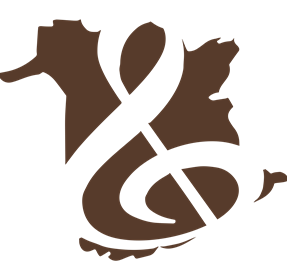 Name of Music FestivalSyllabus2020TABLE OF CONTENTSGENERAL INFORMATION	Pages 3 -8VOICE SYLLABUS	Pages 9 - 13	Solo Classes	Ensemble Classes	Provincial Music Festival Finals ClassesPIANO SYLLABUS	Pages 14 - 19	Solo Classes	Ensemble Classes	Provincial Music Festival Finals ClassesSTRING SYLLABUS	Pages 20 - 24	Solo Classes	Ensemble Classes	Provincial Music Festival Finals ClassesGUITAR SYLLABUS	Pages 25 - 28	Solo Classes	Ensemble Classes	Provincial Music Festival Finals ClassesWOODWIND SYLLABUS	Pages 29 - 31	Solo Classes	Ensemble Classes	Provincial Music Festival Finals ClassesBRASS SYLLABUS	Pages 32 - 34	Solo Classes	Ensemble Classes	Provincial Music Festival Finals ClassesPERCUSSION SYLLABUS	Pages 35 - 37	Solo Classes	Ensemble Classes	Provincial Music Festival Finals ClassesCHAMBER ENSEMBLE SYLLABUS	Pages 38 - 40	Ensemble Classes	Provincial Music Festival Finals ClassesMUSICAL THEATRE SYLLABUS	Pages 41 – 43	Solo Classes	Ensemble Classes	Provincial Music Festival Finals ClassesCANADIAN COMPOSER CLASSES 	Page 44CHORAL SYLLABUS	Pages 45 - 48	Classroom Singing	School Choirs	Community Choirs	Provincial Music Festival Finals ClassesSPEECH ARTS SYLLABUS	Page 49BANDS, ENSEMBLES AND ORCHESTRA SYLLABUS	Pages 50 - 52	School	Community	Rhythm Band 	Orff Instruments	Orchestras	Provincial Music Festival Finals ClassesOWN COMPOSITION	Page 53 - 54FAMILY FUN	Page 54DANCE 	Page 55NON-WESTERN MUSICAL INSTRUMENTS 	Page 56                                                            NAME OF MUSIC FESTIVAL SYLLABUSDATE OF FESTIVALTOWN, NEW BRUNSWICKImportant - ALL ENTRIES MUST BE RECEIVED NO LATER THAN FEBRUARY 8, 2020. Entries received after February 8, 2020 may be allowed for participation in classes, but they will be ineligible for monetary awards.Mission Statement The mission of the Name of Music Festival is to provide an opportunity for musical and personal growth for musicians of all ages and disciplines.  Through high standards, equal opportunity and a positive festival environment, we provide a step in the journey toward excellence in music performance and excellence in life. AwardsThe award system of the Name of Music Festival is designed to reward each participant for his or her own individual performance. Whether the classes are competitive or non-competitive, each performance is adjudicated according to its own merit and not in comparison with others.  Each participant will receive positive instruction and encouragement.Recognition at the Time of PerformanceEvery performer will receive a certificate during adjudication.  The certificates will be prepared prior to the festival, and will include the name of the class and the performer’s name.  There will also be a space for the adjudicator’s signature. Following competitive classes, a gold, silver or bronze seal will be added to the certificate by the adjudicator, reflecting the standard achieved for that particular performance.  This standard is pre-determined by the adjudicator.  The marks represented by the seals are as follows: gold, 87 or above; silver, 84 – 86; bronze, 80 – 83.  The mark itself will not be made public and is used solely in deciding Final Concert awards, where applicable.Recognition at a Showcase of Talent – Keep or Delete as applicableIf the number of entries is sufficient, a Showcase of Talent [Final Concert] will be held at the completion of the Festival.  The following awards are possible depending on the number of entries, adjudicator recommendations and available funding.List of Available Prizes and Their Criteria – Add/Delete as applicableGold Medals – A Gold Medal is available for each grade/age in each discipline to recognize overall and well-rounded excellence.  These are determined by the average of marks.  Competitors must have competed in required number of competitive solo classes as outlined in the syllabus.  While participation in Sight Reading or Sight Singing classes is required, those marks are not factored into the average.  Entry forms must be on time and complete, with payment.  In case of a tie, multiple medals are awarded.Engraved medals will be presented at the final concert as follows:One gold medal per grade level will be given to the participant with the highest average [minimum 85%].  Marks will not be made public and are only used to determine the awards.   The following criteria are to be met:The entry form with accompanying fees must be received no later than February 8, 2020.  Forms must be completed in full, including titles and composer of own choice selections and all classes entered.  Entries received after February 8, 2020 may be allowed to participate, but will be ineligible for monetary awards or participation in the final concert.Participation requirements for Gold Medal eligibility are as follows:Piano - Primer, Elementary, Introductory: must enter 2 solo classesPiano - Grade 1 or higher: must enter 3 solo classes as well as Sight Reading or Quick StudyVoice - 7 years old or younger - must enter 2 solo classes Voice - all other age levels - must enter 3 solo classes as well as Sight Singing or Quick Study where applicableInstrumental – Beginner and Elementary must enter 2 solo pieces as well as Sight Reading  or Quick Study where applicableInstrumental – all other levels must enter 3 solo classes as well as Sight Reading or Quick Study where applicable.Adjudicator’s Choice Awards – These are the most prestigious awards and are given at the discretion of the adjudicator for overall excellence and achievement in a particular discipline.  Adjudicators may choose not to award this prize.Outstanding Performance Awards – Adjudicators may give this award for a performance that is exceptional in every way.  This award is available in all disciplines, in various categories/genres, at the adjudicator’s discretion.  A minimum of 85% is required. The presentation of all awards is contingent on available funds and an adjudicator’s recommendation. The Name of Music Festival reserves the right not to award a prize if the criteria are not met or if funds are not available. The Name of Music Festival reserves the right to add new awards based on available funds and an adjudicator’s recommendation.The Royal Conservatory and Conservatory Canada books, as well as the books for the test pieces, are available from:Long & McQuade Music StoresFredericton	1.506.458.5858Moncton		1.506.853.0888Grand Falls	1.506.473.1428Morris Music StoresSussex 		1.506.433.5556Saint John	1.506.672.5556Tony’s Music BoxFredericton	1.506.458.8266RULES AND REGULATIONS1] 	Professionals may perform in choirs, etc., provided they are bona fide members of the group.2] 	Conductors may conduct any number of organizations, in the same class or otherwise.3] 	Those competitors wishing to enter an older age/level class will be expected to perform and be adjudicated at the level of that class.  Competitors may enter only one age/level in each section.  In duet classes, the age of the elder competitor will decide the class level entry.  In trio classes, the average age of the competitors will decide the class level entry. Age eligibility is determined as of December 31 preceeding the festival.4] 	Competitors performing own choice selections must provide an original copy of the music for the adjudicator.  This must be submitted to the adjudicator’s secretary 15 minutes prior to the scheduled class time. 5] 	Adhere to all copyright laws.  The Adjudicator will accept only original copies of the music.  The competitor who provides the adjudicator with photocopies of any piece of copyright music, or plays from one, without a letter of permission from the copyright holder, will be subject to disqualification.  [N.B. Frederick Harris Publishing grants one page of photocopy per song for awkward page turns, without requiring a letter].  Digital copies are permitted with proof of purchase or letter of permission from composer or copyright holder.6]	Once entry forms have been received, changes to repertoire will not be permitted, except by the authorization of the festival committee. 7]	Involvement of a director as a performer in his or her vocal or instrumental group is not permitted and the group will be penalized and disqualified from final awards.8]	No entry shall be considered unless accompanied by the entrance fee.  Entries must be received by February 8, 2020, and should be submitted on-line at insert URL for festival webpage.  Late entries will disqualify the competitor from final awards and from performing in the final concert.9]	Competitors who intend to withdraw from any classes are requested as a courtesy to notify name of local person, in advance at email or phone. 10]	Competitors are responsible for their own accompanists.11]	All competitors, classes or individuals must be ready fifteen minutes before the class begins.12]	Own choice pieces cannot be test pieces elsewhere in the syllabus.13]	Performances shall be open to the public, except in the cases of Sight Reading, Quick Study and Sight Singing.  The participant’s teacher may be present at the performance in the Quick Study Class only. 14]	Prior to performance, communication with the adjudicator must be made through his or her secretary.16]	The adjudicator’s decision in all matters of adjudication and awards shall be final.17]	Participants may not use the same piece in competition more than once within a three year period. 18]	Participants may be called upon to perform at a final evening concert, at the discretion of the festival committee.19]	Photography & Videography are permitted from the designated area of the hall.  No flash photography is permitted.  Audience members may only photograph or video performances with the competitor’s permission.   Adjudicator workshops may not be recorded.20]	A competitor who has won a cash award at a particular grade level must advance to a higher level the next year to be eligible for a cash award.21]	Recommendations to the New Brunswick Provincial Music Festival are solely the decision of the adjudicator.For more information, please contact:festival email address contact person	contact phone number		NEW BRUNSWICK PROVINCIAL MUSIC FESTIVAL FINALSThe 2020 New Brunswick Provincial Music Festival Finals will be held May 26-30 in Sackville, NB.  Each year local festival adjudicators are given the opportunity to send two competitors in Junior, Intermediate and Senior levels of 12 disciplines – Voice, Piano, Strings, Brass, Woodwinds, Classical Guitar, Percussion, Chamber Group, Musical Theatre, Composition and Canadian Composer – to the New Brunswick Provincial Music Festival Finals.  There is a recorded competition for New Brunswick’s school and community choirs, bands and orchestras. Two entries in each category may be recommended to the provincial festival from each local festival.  These competitors must have performed the required repertoire and met a high standard of performance.  Students wishing to be considered for the NB Provincial Music Festival Finals should enter the appropriate Provincial class.  Competitors should enter only if you are reasonably sure that you will be able to attend the NB Provincial Music Festival Finals, if recommended by the adjudicator.Recommendation to the NB Provincial Music Festival Finals is solely at the discretion of the adjudicator.  The correct repertoire and a minimum mark of 85% are required.The minimum repertoire requirements to be performed at the Provincial Music Festival Finals, as outlined in the Provincial Syllabus, must have been heard by the recommending adjudicator at the Local Festival. This may be in a specifically designated Provincial Class or through a combination of performances in classes at the Local Festival.  Senior competitors may add additional movements of their multi-movement works.Competitors must indicate on their entry form the syllabus from which they determined the level of difficulty of their repertoire.  Syllabi accepted as references for the Provincial Music Festival are the Royal Conservatory of Music [RCM], Conservatory Canada [CC], Vincent D’Indy [VD] and L’École Preparatoire du l’université de Moncton [ÉPUM].  Pieces from any of these four syllabi are accepted when listed by full title, and Opus number, where applicable.  Due to the inherent differences in grading systems, the equivalent grades accepted for each level are listed in each discipline. In order to encourage the use of new music and preserve objectivity, we will also accept letters of grading from the Royal Conservatory of Music for pieces not listed in any of the above sources.  Please see their website for details on how to proceed with this option.   www.rcmexaminations.orgA Concerto or Concerted Work is defined as any composition originally written for solo instrument with orchestral accompaniment.Sonatinas, Sonatas and Concertos can be from any musical time-period as long as they have been graded, as per syllabus requirements. A one movement Sonatina or Sonata meets the requirements for Junior and Intermediate levels. A selection is defined as “a single movement composition or one or more movements of a multi-movement composition.” In addition to Sonatas, Concertos, Suites etc., a group of pieces by the same composer or from an existing Collection by a composer is acceptable as a multi-movement work. Participants may choose to perform partial or complete works based on syllabus requirements and time restrictions. A second selection cannot be another movement or song from the same work. Memorization of pieces is compulsory in all levels of competition in all classes except Woodwinds, Brass, Percussion and Chamber Groups.AlternatesAdjudicators may recommend alternates in any class, if the standard of performance is met. If a registered competitor is unable to participate, the named alternate can replace the competitor. As much notice as possible should be given to the alternate and NBFMF Office, but replacements will be accepted until a half hour before the beginning of the class providing all requirements of original music, accompanist etc. can be met.Entry fees are non-refundable unless an alternate has been named and registered. The original entry fee, less a $25 administration fee, will be reimbursed to the originally registered participant. The alternate will be required to pay the entry fee in full prior to participation.For Chamber groups at all levels, if a recommended competitor from the Local Festival level is unable to participate at the Provincial level, they can be replaced by an alternate.  There is a maximum of one substitution permitted for each Chamber group.National Music FestivalWinners of Senior, Choral, Band and Orchestra Classes at the Provincial Music Festival Finals may be recommended to the National Music Festival.  Solo and Chamber competitors must enter a Provincial Senior Class to be eligible for The National Music Festival.  Please refer to the 2020 syllabus of The Federation of Canadian Music Festivals for more complete rules governing these classes.  It is available at www.fcmf.org. For further information on the NB Provincial Music Festival Finals, or the FCMF National Music Festival, please contact Barbara Long, Executive Director of the NB Federation of Music Festivals at 506.375.6752 or info@nbfmf.org. VOCAL SYLLABUSStudents may only perform at one grade level except when test pieces or provincial classes create a conflict.  Transposition of one tone up or down is permissible, but must be indicated on the score that is passed into the adjudicator.To be eligible for the gold medal, please see page 1 of syllabus for requirements.Repertoire in the Vocal discipline may not include selections from the Musical Theatre repertoire. Entry Fee – Classes for ages up to and including 12 & under - $16VOCAL - 6 YEARS AND UNDER – Class 110110A	Monkeys, W. Herbert Belyea [RCM Preparatory pg. 38]		OR If I Were, Elizabeth Pollmer [CC Grade 1 pg. 42]110B	Hymn - Any two verses110C	Canadian 110D	Own ChoiceVOCAL - 7 YEARS AND UNDER – Class 111111A	I Wonder, Donna Rhodenizer [RCM Grade 1 pg. 38] 		OR Almost Asleep, David Ouchterlony  [CC Grade 1 pg. 40]111B	Hymn - Any two verses111C	Canadian 111D	Own ChoiceVOCAL - 8 YEARS AND UNDER – Class 112112A	There Stands a Little Man [English or German], arr. Sir Ernest MacMillan [RCM Grade 1 pg. 		14] OR Mrs. Dinosaur, Clifford Crawley [CC Grade 1 pg. 5]112B	Hymn - Any two verses112C	Own Choice - Not a Folk Song - up to RCM or CC Grade 3112D	Own Choice - Language other than English - up to RCM or CC Grade 3112E	Canadian112F	Folk SongVOCAL - 9 YEARS AND UNDER – Class 113113A	List A – up to RCM or CC Grade 4113B	List B – up to RCM or CC Grade 4113C	Hymn - Any two verses113D	Own Choice - Not a Folk Song - up to RCM or CC Grade 4113E	Own Choice - Language other than English - up to RCM or CC Grade 4113F	Canadian 113G	Folk Song VOCAL - 10 YEARS AND UNDER – Class 114114A	List A - up to RCM or CC Grade 6114B	List B - up to RCM or CC Grade 6114C	Sacred - Not an oratorio114D	Own Choice - Language other than English - up to RCM or CC Grade 6114E	Canadian 114F	Folk Song 114G	Sight Singing114H	Quick StudyVOCAL - 11 YEARS AND UNDER – Class 115115A	List A - up to RCM or CC Grade 6115B	List B - up to RCM or CC Grade 6115C	Sacred - Not an oratorio115D	Own Choice - Language other than English - up to RCM or CC Grade 6115E	Canadian 115F	Folk Song 115G	Sight Singing115H	Quick StudyVOCAL - 12 YEARS AND UNDER – Class 116116A	List A - up to RCM or CC Grade 6116B	List B - up to RCM or CC Grade 6116C	Sacred - Not an oratorio116D	Own Choice – Language other than English - up to RCM or CC Grade 6116E	Canadian 116F	Folk Song 116G	Jazz116H	Popular116I	Sight Singing116J	Quick StudyEntry Fee - Classes for ages 13-16 - $19VOCAL - 13 YEARS AND UNDER – Class 117117A	List A - up to RCM or CC Grade 6117B	List B - up to RCM or CC Grade 6117C	Sacred - Not an oratorio117D	Own Choice - Language other than English - up to RCM or CC Grade 6117E	Canadian 117F	Folk Song 117G	Jazz117H	Popular117I	Sight Singing117J	Quick StudyVOCAL - 14 YEARS AND UNDER – Class 118118A	List A - up to RCM or CC Grade 6118B	List B - up to RCM or CC Grade 6118C	Sacred - Not an oratorio118D	Oratorio118E	Own Choice - language other than English, not a folksong - up to RCM or CC Grade 6118F	Canadian118G	Folk Song 118H	Jazz116I	Popular118J	Sight Singing118K	Quick StudyVOCAL - 15 AND UNDER – Class 119119A	Baroque 119B 	Classical 119C 	Lieder 119D 	Art Song119E 	Modern [20th century] 119F 	Sacred119G 	Aria from Oratorio119H 	Canadian119I 	Folksong119J	Popular	119K 	Jazz119L 	Sight Singing 119M 	Quick StudyVOCAL - 16 AND UNDER – Class 120120A	Baroque 120B 	Classical 120C	Lieder 120D	Art Song120E 	Modern [20th century] 120F 	Sacred120G 	Aria from Oratorio120H 	Canadian120I 	Folksong120J	Popular	120K 	Jazz120L 	Sight Singing 120M 	Quick StudyEntry Fee - Classes for ages 17 and over - $21VOCAL - 17 AND UNDER – Class 121121A	Baroque 121B 	Classical 121C 	Lieder 121D 	Art Song121E 	Modern [20th century] 121F 	Sacred121G 	Aria from Oratorio121H	Aria from Opera121I 	Canadian121J 	Folksong121K	Popular	121L 	Jazz121M 	Sight Singing121N 	Quick StudyVOCAL - 18 AND OVER – Class 122122A	Baroque 122B	Classical 122C	Lieder 122D	Art Song122E	Modern [20th century] 122F 	Sacred122G	Aria from Oratorio122H	Aria from Opera122I 	Canadian122J 	Folksong122K	Popular	122L	Jazz122M	Sight Singing 122N	Quick StudyVOCAL DUETS, TRIOS & SMALL ENSEMBLES SECTIONAges 12 & under – Entry fee $16Ages 13-16 – Entry fee $19Ages 17 & over – Entry fee $21130A	Vocal duet - 11 years and under - own choice130B	Vocal duet - 13 years and under - own choice130C	Vocal duet - 15 years and under - own choice130D	Vocal duet - 17 years and under - own choice130E	Vocal duet - 18 years and over - own choice131A	Vocal trio - 11 years and under - own choice131B	Vocal trio - 13 years and under - own choice131C	Vocal trio - 15 years and under - own choice131D	Vocal trio - 17 years and under - own choice131E	Vocal trio - 18 years and over - own choice132A	Vocal ensemble - 11 years and under132B	Vocal ensemble - 13 years and under132C	Vocal ensemble - 15 years and under132D	Vocal ensemble - 17 years and under132E	Vocal ensemble - 18 years and overPROVINCIAL FINALS – VOICEA minimum mark of 85 is required at the local festival in order to be recommended to the New Brunswick Provincial music Festival Finals.  Recommendations to provincials - junior, intermediate or senior - are solely the decision of the adjudicator.  Repertoire in the Vocal discipline may NOT include selections from the Musical Theatre repertoire.Repertoire by Canadian Composers may also be entered in the Canadian Composer class which is a cross-discipline class that is open to solo performers in voice, piano, strings, classical guitar, woodwinds, brass and percussion.  Students of various instruments will compete in the same class.  For more details see page 44.1101	Junior Provincials - Voice - must enter to be considered for Provincials [Fee - $25] 14 Years and underMaximum time - 10 minutesMemorization is compulsoryTwo selections of contrasting styles [selections can be complete works - song cycle or set]Performance in different languages is recommended1102	Intermediate Provincials - Voice - must enter to be considered for Provincials [Fee -$30] 18 Years and under Maximum time - 15 minutesMemorization is compulsoryTwo selections of contrasting styles [selections can be complete works - song cycle or set]Performance MUST be in different languages1103	Senior Provincial Finals - Voice - must enter to be considered for Provincials [Fee - $40] 28 years of age and under Maximum time - 30 minutes2 or more languages to be usedCompetitors must perform three advanced selections* including the selections on which they were recommended from their Local Festival.* A selection is defined as “a single movement composition or one or more movements of a multi-movement composition”. For the multi-movement/song cycle art song requirement, a group of songs by the same composer or from an existing song cycle by a composer is acceptable.Senior competitors are STRONGLY encouraged to read the National Music Festival Syllabus to guide their selection of repertoire at the Local and Provincial Music Festivals. There have been significant changes! https://www.fcmf.org/syllabus/PIANO SYLLABUSThe graded classes refer to the grade levels of the Royal Conservatory of Music or Canada Conservatory of Music, not grade levels in school. Competitors may only enter solo classes at one grade level.  This must be at their current grade level or higher.  Age is not a factor in entering these classes. For own choice pieces in the graded classes, competitors may choose pieces from the current RCM or Conservatory Canada Syllabus and are not restricted to those printed in the Celebration Series Perspectives.Pieces in Sacred, Canadian, Jazz and Popular genres do not have to be listed in the Conservatory Canada or Royal Conservatory syllabi, but should be at the same level of difficulty as other pieces in the grade level. To be eligible for the gold medal, please see page 1 of syllabus for requirements.PIANO SOLO CLASSESEntry Fee - Classes up to and including RCM Grade 4 - $16PIANO PRIMER – Class 210210A	Caterpillar Crawl, Margaret Goldston, The Alfred Signature Series 20753210B	Jazz 210C	Sacred PIANO ELEMENTARY – Class 211211A	Shadows, Dennis Alexander and Martha Mier [RCM Preparatory A, 2015 edition, pg.14 OR 			Premier Piano Course: Lesson Book 2A, Alfred Publishing]211B	Spider’s Web, Catherine Rollin [RCM Preparatory A, 2015 edition, pg. 20 OR In My Garden, 	Frederick Harris Publishing] 211C	Jazz 211D 	Sacred PIANO RCM PREPARATORY/CC PRE-GRADE 1 – Class 212212A	New Shoes, Linda Niamath [RCM Preparatory B, 2015 edition, pg. 6]		OR Melody Op. 218, No. 18, Louis Köhler [CC Pre-Grade 1 pg. 19]212B	Sneaky Sam, Melody Bober [RCM Preparatory B, 2015 edition, pg. 20] OR In a Chinese 	Garden, Debra Wanless [CC Pre-Grade 1 pg. 16]212C	Canadian Composer 212D	Jazz 212E	Sacred 212F	Concert Group - Any TWO pieces from Freddie the Frog, Anne Crosby, Frederick Harris PublishingPIANO RCM/CC GRADE 1 – Class 213213A	Baroque or Classical213B	Romantic, 20th or 21st Century213C	Invention213D	Canadian Composer 213E	Jazz 213F	Sacred 213G	Concert Group - Any TWO Grade 1 studies213H	Sight Reading213I	Quick StudyPIANO RCM/CC GRADE 2 – Class 214214A	Baroque or Classical214B	Romantic, 20th or 21st Century214C	Invention214D	Canadian Composer 214E	Jazz 214F	Sacred 214G	Sonatina - any complete sonatina of two or three movements; at least one movement must be at the Grade 2 level or higher214H		Concert Group - Any TWO Grade 2 studies214I	Sight Reading214J	Quick Study	PIANO RCM/CC GRADE 3 – Class 215215A	Baroque [List A]215B	Classical [List B]215C	Romantic, 20th or 21st Century [List C]215D	Canadian Composer - own choice215E	Popular 215F	Jazz 215G	Sacred 215H	Sonatina - any complete sonatina of two or three movements; at least one movement must be at the Grade 3 level or higher215I 	Concert Group – Any TWO Grade 3 studies 215J	Sight Reading215K	Quick StudyPIANO RCM/CC GRADE 4 – Class 216216A	Baroque [List A]216B	Classical [List B]216C	Romantic & 20th Century [List C]216D	Canadian Composer 216E	Popular 216F	Jazz 216G	Sacred 216H	Sonatina - any complete sonatina of two or three movements; at least one movement must be at the Grade 4 level or higher216I	Concert Group - any TWO grade 4 studies216J	Sight Reading216K	Quick StudyEntry Fee - Classes RCM Grades 5-8 - $19PIANO RCM/CC GRADE 5 – Class 217217A	Baroque 217B	Classical - one Movement of any Sonata or Sonatina 217C	Romantic, 20th or 21st Century 217D	Canadian Composer 217E	Popular 217F	Jazz 217G	Sacred 217H	Sonatina - any complete sonatina of two or three movements; at least one movement must be at the Grade 5 level or higher217I	Concert Group - any TWO grade 5 studies217J	Sight Reading217K	Quick StudyPIANO RCM/CC GRADE 6 –  Class 218218A	Baroque 218B	Classical 218C	Romantic, 20th or 21st Century 218D	Canadian Composer 218E	Popular 218F	Jazz 218G	Sacred 218H	Sonatina - any complete sonatina of two or three movements; at least one movement must be at the Grade 6 level or higher218I	Concert Group - any TWO contrasting pieces at the Grade 6 level or higher218J	Sight Reading218K	Quick StudyPIANO RCM/CC GRADE 7 – Class 219219A 	Baroque 219B	Classical 219C	Romantic, 20th or 21st Century 219D	Canadian Composer 219E	Popular 219F	Jazz 219G	Sacred 219H	Sonatina - any complete sonatina of two or three movements; at least one movement must be at the Grade 7 level or higher219I	Concert Group - any TWO contrasting pieces at the Grade 7 level or higher219J	Sight Reading219K	Quick Study PIANO RCM/CC GRADE 8 – Class 220220A	Baroque 220B	Classical 220C	Romantic 220D	20th or 21st Century 220E	Canadian Composer 220F	Popular 220G	Jazz 220H	Sacred 220I	Sonata - any complete sonata of two or three movements; at least one movement must be at the Grade 8 level or higher220J	Concert Group - Concert Group - any TWO or THREE contrasting pieces; with at least two at the Grade 8 level or higher220K	Sight Reading220L	Quick StudyEntry Fee - Classes RCM Grades 9 - Open - $21PIANO RCM/CC GRADE 9 – Class 221221A	Baroque 221B	Classical 221C 	Romantic 221D	Neo-Classical, Impressionistic, Neo-Romantic 221E	20th or 21st Century	221F	Canadian Composer 221G	Popular 221H	Jazz 221I	Sacred 221J	Concerto - one movement 221K	Sonata - any complete sonata of two or three movements; at least one movement must be at the Grade 9 level or higher221L	Concert Group - Concert Group - any TWO or THREE contrasting pieces; with at least two at the Grade 9 level or higher	221M	Sight Reading221N	Quick Study	PIANO RCM/CC GRADE 10 - Class 222	222A 	Baroque 222B 	Classical 222C	Romantic 222D	Neo-Classical, Impressionistic, Neo-Romantic 222E	20th or 21st Century 222F	Canadian Composer 222G	Popular 222H	Jazz 222I	Sacred 222J	Concerto - one movement 222K	Sonata - any complete sonata of two or three movements; at least one movement must be at the Grade 10 level or higher	222L	Concert Group - any TWO or THREE contrasting pieces; with at least two at the Grade 10 level or	higher222M	Sight Reading222N	Quick StudyPIANO OPEN [Associate Level] – Class 223223A	Baroque 223B	Classical 223C	Romantic 223D	Neo-Classical, Impressionistic, Neo-Romantic 223E	20th or 21st Century 223F	Concert Etudes223G	Canadian Composer 223H	Popular 223I	Jazz 223J	Sacred 223K	Concerto - one movement223L	Sonata - any complete sonata of two or three movements; at least one movement must be at the Associate level223M	Concert Group - any TWO or THREE contrasting pieces; with at least two at the Associate level223N	Sight Reading223O	Quick StudyPIANO ACCOMPANIMENT – Entry fee $19224	Any combination of Piano and Solo instrument or Solo voice.  Only accompaniment adjudicated.  Own choice.PIANO DUETS, TRIOS & SMALL ENSEMBLES SECTIONAges 12 & under – Entry fee $16Ages 13-16 – Entry fee $19Ages 17 & over – Entry fee $21250A	Piano Duet or Duo - 7 years and under		250B	Piano Duet or Duo - 9 years and under 250C	Piano Duet or Duo - 11 years and under		250D	Piano Duet or Duo - 13 years and under 250E	Piano Duet or Duo - 15 years and under		250F	Piano Duet or Duo - 18 years and under 250G	Piano Duet or Duo - Adult		251A	Piano Trio - 9 years and under 251B 	Piano Trio - 12 years and under 251C	Piano Trio - 15 years and under251D	Piano Trio - 18 years and under 251E	Piano Trio - Adult – own choice 252A	Piano Ensemble – Music For Young Children Class – 6 and under252B	Piano Ensemble – Music For Young Children Class – 8 and under252C	Piano Ensemble – 9 years and under252D	Piano Ensemble – 12 years and under252E	Piano Ensemble – 15 years and underPROVINCIAL FINALS – PIANOA minimum mark of 85 is required at the local festival in order to be recommended to the New Brunswick Provincial music Festival Finals.  Recommendations to provincials - junior, intermediate or senior - are solely the decision of the adjudicator. Repertoire by Canadian Composers may also be entered in the Canadian Composer class which is a cross-discipline class that is open to solo performers in voice, piano, strings, classical guitar, woodwinds, brass and percussion.  Students of various instruments will compete in the same class.  For more details see page 44.1201 Junior Provincials - Piano - must enter to be considered for Provincials [$25]18 years of age and underLevel of difficulty RCM / CC Grades 5 –7; VD / ÉPUM Grades 3-5; Maximum time - 10 minutes; Pieces must be memorizedTwo selections:a]	One movement of a sonatina or sonata 			 b]	One other appropriate piece of contrasting style1202 Intermediate Provincials - Piano - must enter to be considered for Provincials [$30]18 years of age and underLevel of difficulty RCM / CC Grades 8-10;VD / ÉPUM Grades 6-8; Maximum time - 15 minutes; Pieces must be memorizedTwo selections:	a]	One movement of a sonatina or sonatab]	One other appropriate piece of contrasting style1203 Senior Provincial Finals - Piano - must enter to be considered for Provincials [$40]28 years of age and underMaximum time - 40 minutesCompetitors must perform two advanced selections* including the selection on which they were recommended from their Local Festival.* A selection is defined as “a single movement composition or one or more movements of a multi-movement composition”. In addition to Sonatas, Concertos, Suites etc., a group of pieces by the same composer or from an existing Collection by a composer is acceptable as a multi-movement work.Senior competitors are STRONGLY encouraged to read the National Music Festival Syllabus to guide their selection of repertoire at the Local and Provincial Music Festivals. There have been significant changes! https://www.fcmf.org/syllabus/STRING SYLLABUSTo be eligible for the gold medal, please see page 1 of syllabus for requirements.Classes designated “Second Solo” are to be entered only by competitors who have entered the corresponding “First Solo”.  A complete work consists of a complete concerto, sonata, suite or other work of more than one movement.  For Provincial/National classes, see end of Syllabus.Elementary or Junior entry competitors may have their instruments tuned by a teacher or other person.Entry Fee - Classes up to & including RCM Grade 4 - $16Please indicate the instrument you are playing on the entry formSTRING – BEGINNERS – Class 310310A	First Solo310B	Second Solo of contrasting style310C	Third Solo310D	Complete WorkSTRING - PRIMARY - Approximately RCM Grade 1-2 – Class 311311A	First Solo311B	Second Solo of contrasting style311C	Third Solo311D	Complete Work311E	Sight ReadingSTRING - ELEMENTARY - Approximately RCM Grade 3-4 – Class 312312A	First Solo312B	Second Solo of contrasting style312C	Third Solo312D	Complete Work312E	Sight ReadingEntry Fee - Classes Junior to Intermediate - $19STRING - JUNIOR - Approximately RCM Grade 5-6 – Class 313313A	First Solo313B	Second Solo313C	Canadian313D	Sonata – any one movement313E	Concerto – any one movement313F	Complete Work 313G	Concert Group - 2 pieces of contrasting styles313H	Sight ReadingSTRING - INTERMEDIATE - Approximately RCM Grade 7-8 – Class 314314A	First Solo314B	Second Solo314C	Canadian314D	Sonata – any one movement314E	Concerto – any one movement314F	Complete Work 314G	Concert Group - 2 pieces of contrasting styles314H	Sight ReadingEntry Fee - Classes Advanced to Open - $21STRING - ADVANCED - Approximately RCM Grade 9 – Class 315315A	First Solo315B	Second Solo315C	Canadian315D	Sonata – any one movement315E	Concerto – any one movement315F	Complete Work 315G	Concert Group - 2 pieces of contrasting styles315H	Sight ReadingSTRING - OPEN - At Least RCM Grade 10 – Class 316316A	First Solo316B	Second Solo316C	Canadian316D	Sonata – any one movement316E	Concerto – any one movement316F	Complete Work 316G	Concert Group - 2 pieces of contrasting styles316H	Sight ReadingFIDDLE SOLO CLASSESEntry Fee - Classes up to & including RCM Grade 4 - $16FIDDLE – BEGINNERS – Class 320320A	First Solo320B	Second Solo of contrasting style320C	Third SoloFIDDLE - PRIMARY - Approximately Grade 1-2 – Class 321321A	First Solo321B	Second Solo of contrasting style321C	Third Solo321D	Canadian321E	Sight ReadingFIDDLE - ELEMENTARY - Approximately Grade 3-4 – Class 322322A	First Solo322B	Second Solo of contrasting style322C	Third Solo322D	Canadian322E	Waltz or Air322F	Three-part medley322G	Sight ReadingEntry Fee - Classes Junior to Intermediate - $19FIDDLE - JUNIOR - Approximately Grade 5-6 – Class 323323A	First Solo323B	Second Solo of contrasting style323C	Third Solo323D	Canadian323E	Waltz or Air323F	Three-part medley323G	Sight ReadingFIDDLE - INTERMEDIATE - Approximately RCM Grade 7-8 – Class 324324A	First Solo324B	Second Solo of contrasting style324C	Third Solo324D	Canadian324E	Waltz or Air324F	Three-part medley324G	Sight ReadingEntry Fee - Classes Advanced to Open - $21FIDDLE- ADVANCED - Approximately RCM Grade 9 – Class 325325A	First Solo325B	Second Solo of contrasting style325C	Third Solo325D	Canadian325E	Waltz or Air325F	Three-part medley325G	Sight ReadingFIDDLE - OPEN - At Least RCM Grade 10 – Class 326326A	First Solo326B	Second Solo of contrasting style326C	Third Solo326D	Canadian326E	Waltz or Air326F	Three-part medley326G	Sight ReadingDUETS, TRIOS AND SMALL ENSEMBLES SECTIONIntroductory & Junior Entry Fee - $16Senior Entry Fee - $21330A	Strings Duet - Introductory [up to RCM Grade 2]330B	Strings Duet - Junior [RCM Grades 3-6] - 2 part harmony330C	Strings Duet - Senior [RCM Grades 7 & Up] - 2 part harmony331A	Strings Trio - Introductory [up to RCM Grade 2]331B	Strings Trio - Junior [RCM Grades 3-6] - 3 part harmony331C	Strings Trio - Senior [RCM Grades 7 & Up] - 3 part harmony332A	Strings Ensemble - Introductory [up to RCM Grade 2]332B	Strings Ensemble - Junior [RCM Grades 3-6] - 2 or more parts332C	Strings Ensemble - Senior [RCM Grades 7 & Up] - 3 or more parts*Please see Chamber Music classes for an opportunity to attend Provincial Music Festival as an ensemblePROVINCIAL FINALS - STRINGSA minimum mark of 85 is required at the local festival in order to be recommended to the New Brunswick Provincial Music Festival. Please specify which instrument you will be playing. Recommendations to provincials - junior, intermediate or senior - is solely the decision of the adjudicator.  Contestants are requested to state which instrument they will play.  Guitar performers must enter class numbers 401, 402 or 403.Repertoire by Canadian Composers may also be entered in the Canadian Composer class which is a cross-discipline class that is open to solo performers in voice, piano, strings, classical guitar, woodwinds, brass and percussion.  Students of various instruments will compete in the same class.  For more details see page 44.1301	Provincial Junior Finals - Strings - must enter to be considered for Provincials [$25]18 years of age and underLevel of difficulty RCM / CC Grades 5-7; VD Grades 3-5Maximum time - 10 minutesMemorization is compulsoryTwo selections of contrasting styles 1302  Provincial Intermediate Finals - Strings - must enter to be considered for Provincials [$30]18 years of age and underLevel of difficulty RCM / CC Grades 8-10;Violin: VD Grades 6-7; Cello: VD Grades 4-6Maximum time - 15 minutesMemorization is compulsoryTwo selections: 	1.	One movement of a sonata or concerto, or a recognized concerted work 2.	One other piece of contrasting style 1303  Provincial Senior Finals - Strings - must enter to be considered for Provincials [$40]28 years of age and underMaximum time - 40 minutesCompetitors must perform two advanced selections* including the selection on which they were recommended from their Local Festival.* A selection is defined as “a single movement composition or one or more movements of a multi-movement composition”. In addition to Sonatas, Concertos, Suites etc., a group of pieces by the same composer or from an existing Collection by a composer is acceptable as a multi-movement work.Senior competitors are STRONGLY encouraged to read the National Music Festival Syllabus to guide their selection of repertoire at the Local and Provincial Music Festivals. There have been significant changes! https://www.fcmf.org/syllabus/GUITAR SYLLABUSTo be eligible for the gold medal, please see page 1 of syllabus for requirements.Classes designated “Second Solo” are to be entered only by competitors who have entered the corresponding “First Solo”. A complete work consists of a complete concerto, sonata, suite or other work of more than one movement. For Provincial/National classes, see end of Syllabus.CLASSICAL GUITAR CLASSESEntry Fee - Classes up to & including Elementary - $16CLASSICAL GUITAR – BEGINNERS – Class 410410A	First Solo410B	Second Solo of contrasting style410C	Third Solo410D	Complete WorkCLASSICAL GUITAR - PRIMARY - Approximately RCM Grade 1-2 – Class 411411A	First Solo411B	Second Solo of contrasting style411C	Third Solo411D	Complete Work411E	Sight ReadingCLASSICAL GUITAR - ELEMENTARY - Approximately RCM Grade 3-4 – Class 412412A	First Solo412B	Second Solo of contrasting style412C	Third Solo412D	Complete Work412E	Sight ReadingEntry Fee - Classes Junior to Intermediate - $19CLASSICAL GUITAR - JUNIOR - Approximately RCM Grade 5-6 – Class 413413A	First Solo413B	Second Solo413C	Canadian413D	Sonata – any one movement 413E	Concerto – any one movement413F	Complete Work 413G	Concert Group - 2 pieces of contrasting style413H	Sight ReadingCLASSICAL GUITAR- INTERMEDIATE - Approximately RCM Grade 7-8 – Class 414414A	First Solo414B	Second Solo414C	Canadian414D	Sonata – any one movement414E	Concerto – any one movement414F	Complete Work 414G	Concert Group - 2 pieces of contrasting style414H	Sight ReadingEntry Fee - Classes Advanced to Open - $21CLASSICAL GUITAR- ADVANCED - Approximately RCM Grade 9 – Class 415415A	First Solo415B	Second Solo415C	Canadian415D	Sonata – any one movement415E	Concerto – any one movement415F	Complete Work 415G	Concert Group - 2 pieces of contrasting style415H	Sight ReadingCLASSICAL GUITAR - OPEN - At Least RCM Grade 10 – Class 416416A	First Solo416B	Second Solo416C	Canadian416D	Sonata – any one movement416E	Concerto – any one movement416F	Complete Work 416G	Concert Group - 2 pieces of contrasting style416H	Sight ReadingNON-CLASSICAL GUITAR CLASSESEntry Fee – Beginner to Elementary - $16NON-CLASSICAL GUITAR – BEGINNERS – Class 420420A	First Solo420B	Second Solo of contrasting style420C	Third Solo420D	Complete WorkNON-CLASSICAL GUITAR - PRIMARY - Approximately Grade 1-2 – Class 421421A	First Solo421B	Second Solo of contrasting style421C	Third Solo421D	Complete Work421E	Sight ReadingNON-CLASSICAL GUITAR - ELEMENTARY - Approximately Grade 3-4 – Class 422422A	First Solo422B	Second Solo of contrasting style422C	Third Solo422D	Complete Work422E	Sight ReadingEntry Fee - Classes Junior to Intermediate - $19NON-CLASSICAL GUITAR - JUNIOR - Approximately Grade 5-6 – Class 423423A	First Solo423B	Second Solo423C	Canadian423D	Complete Work 423E	Concert Group - 2 pieces of contrasting style	423F	Sight ReadingNON-CLASSICAL GUITAR- INTERMEDIATE - Approximately Grade 7-8 – Class 424424A	First Solo424B	Second Solo424C	Canadian424D	Complete Work 424E	Concert Group - 2 pieces of contrasting styles424F	Sight ReadingEntry Fee - Classes Advanced to Open - $21NON-CLASSICAL GUITAR- ADVANCED - Approximately RCM Grade 9 – Class 425425A	First Solo425B	Second Solo425C	Canadian425D	Complete Work 425E	Concert Group - 2 pieces of contrasting style	425F	Sight ReadingNON-CLASSICAL GUITAR - OPEN - At Least RCM Grade 10426A	First Solo426B	Second Solo426C	Canadian426D	Complete Work 426E	Concert Group - 2 pieces of contrasting style426F	Sight ReadingGUITAR DUETS, TRIOS AND SMALL ENSEMBLES SECTIONPlease indicate classical or non-classical on your entry formIntroductory & Junior Entry Fee - $16Senior Entry Fee - $21430A	Guitar Duet - Introductory [up to RCM Grade 2]430B	Guitar Duet - Junior [RCM Grades 3-6] - 2 part harmony430C	Guitar Duet - Senior [RCM Grades 7 & Up] - 2 part harmony431A	Guitar Trio - Introductory [up to RCM Grade 2]431B	Guitar Trio - Junior [RCM Grades 3-6] - 3 part harmony431C	Guitar Trio - Senior [RCM Grades 7 & Up] - 3 part harmony 432A	Guitar Ensemble - Introductory [up to RCM Grade 2]432B	Guitar Ensemble - Junior [RCM Grades 3-6] - 2 or more parts432C	Guitar Ensemble - Senior [RCM Grades 7 & Up] - 3 or more parts *Please see Chamber Music classes for an opportunity to attend Provincial Music Festival as an ensemblePROVINCIAL FINALS - CLASSICAL GUITARA minimum mark of 85 is required at the local festival in order to be recommended to the New Brunswick Provincial Music Festival. Please specify which instrument you will be playing. Recommendations to provincials - junior, intermediate or senior - is solely the decision of the adjudicator.  Repertoire by Canadian Composers may also be entered in the Canadian Composer class which is a cross-discipline class that is open to solo performers in voice, piano, strings, classical guitar, woodwinds, brass and percussion.  Students of various instruments will compete in the same class.  For more details see page 44.1401	Provincial Junior Finals – Classical Guitar - must enter to be considered for Provincials [$25]14 years of age and under Maximum time - 10 minutesMemorization is compulsoryWhen appropriate, piano accompaniment is permissibleTwo selections of contrasting styles1402	Provincial Intermediate Finals – Classical Guitar - must enter to be considered for Provincials 	[$30]18 years of age and underMaximum time - 15 minutesMemorization is compulsoryWhen appropriate, piano accompaniment is permissibleTwo selections of contrasting style, one of which may be a multi-movement work1403	Provincial Senior Finals – Classical Guitar - must enter to be considered for Provincials [$40]28 years of age and underMaximum time is 30 minutesWhen appropriate, piano accompaniment is permissibleCompetitors must perform two advanced selections* including the selection on which they were recommended from their Local Festival.* A selection is defined as “a single movement composition or one or more movements of a multi-movement composition”. In addition to Sonatas, Concertos, Suites etc., a group of pieces by the same composer or from an existing Collection by a composer is acceptable as a multi-movement work.WOODWINDS SYLLABUSTo be eligible for the gold medal, please see page 1 of syllabus for requirements.Classes designated “Second Solo” are to be entered only by competitors who have entered the corresponding “First Solo”.  A complete work consists of a complete concerto, sonata, suite or other work of more than one movement.  For Provincial/National classes, see end of Syllabus.Entry Fee - Classes up to & including Elementary - $16Please indicate the instrument you are playing on your entry formWOODWINDS – BEGINNERS – Class 510510A	First Solo510B	Second Solo of contrasting style510C	Third Solo510D	Complete WorkWOODWINDS - PRIMARY - Approximately RCM Grade 2 – Class 511511A	First Solo511B	Second Solo of contrasting style511C	Third Solo511D	Complete Work511E	Sight ReadingWOODWINDS - ELEMENTARY - Approximately RCM Grade 4 – Class 512512A	First Solo512B	Second Solo of contrasting style512C	Third Solo512D	Complete Work512E	Sight ReadingEntry Fee - Classes Junior to Intermediate - $19WOODWINDS - JUNIOR - Approximately RCM Grade 6 – Class 513513A	First Solo513B	Second Solo513C	Canadian513D	Sonata – any one movement513E	Concerto – any one movement513F	Complete Work 513G	Concert Group - 2 pieces of contrasting style513H	Sight ReadingWOODWINDS - INTERMEDIATE - Approximately RCM Grade 8 – Class 514514A	First Solo514B	Second Solo514C	Canadian514D	Sonata – any one movement514E	Concerto – any one movement514F	Complete Work 514G	Concert Group - 2 pieces of contrasting style514H	Sight ReadingEntry Fee - Classes Advanced to Open - $21WOODWINDS - ADVANCED - Approximately RCM Grade 9 – Class 515515A	First Solo515B	Second Solo515C	Canadian515D	Sonata – any one movement515E	Concerto – any one movement515F	Complete Work 515G	Concert Group - 2 pieces of contrasting style515H	Sight ReadingWOODWINDS - OPEN - At Least RCM Grade 10 – Class 516516A	First Solo516B	Second Solo516C	Canadian516D	Sonata – any one movement516E	Concerto – any one movement516F	Complete Work 516G	Concert Group - 2 pieces of contrasting style516H	Sight ReadingWOODWIND DUETS, TRIOS AND SMALL ENSEMBLES SECTIONIntroductory & Junior - $16Senior - $21530A	Woodwind Duet - Introductory [up to RCM Grade 2]530B	Woodwind Duet - Junior [RCM Grades 3-6] - 2 part harmony530C	Woodwind Duet - Senior [RCM Grades 7 & Up] - 2 part harmony531A	Woodwind Trio - Introductory [up to RCM Grade 2]531B	Woodwind Trio - Junior [RCM Grades 3-6] - 3 part harmony531C	Woodwind Trio - Senior [RCM Grades 7 & Up] - 3 part harmony532A	Woodwind Ensemble - Introductory [up to RCM Grade 2]532B	Woodwind Ensemble - Junior [RCM Grades 3-6] - 2 or more parts532C	Woodwind Ensemble - Senior [RCM Grades 7 & Up] - 3 or more parts*Please see Chamber Music classes for an opportunity to attend Provincial Music Festival as an ensemble.PROVINCIAL FINALS - WOODWINDA minimum mark of 85 is required at the local festival in order to be recommended to the New Brunswick Provincial Music Festival. Please specify which instrument you will be playing. Recommendation to provincials - junior, intermediate or senior - is solely the decision of the adjudicator.Repertoire by Canadian Composers may also be entered in the Canadian Composer class which is a cross-discipline class that is open to solo performers in voice, piano, strings, classical guitar, woodwinds, brass and percussion.  Students of various instruments will compete in the same class.  For more details see page 441501	Provincial Junior Finals - Woodwind - must enter to be considered for Provincials [$25]14 years of age and underMaximum time – 10 minutesMemorization is recommended but not compulsoryTwo selections of contrasting styles1502	Provincial Intermediate Finals - Woodwind - must enter to be considered for Provincials [$30]18 years of age and underMaximum time - 15 minutesMemorization is recommended but not compulsoryTwo selections of contrasting styles1503	Provincial Senior Finals - Woodwinds - must enter to be considered for Provincials [$40]28 years of age and underMaximum time - 40 minutesCompetitors must perform two advanced selections* including the selection on which they were recommended from their Local Festival.* A selection is defined as “a single movement composition or one or more movements of a multi-movement composition”. In addition to Sonatas, Concertos, Suites etc., a group of pieces by the same composer or from an existing Collection by a composer is acceptable as a multi-movement work.Senior competitors are STRONGLY encouraged to read the National Music Festival Syllabus to guide their selection of repertoire at the Local and Provincial Music Festivals. There have been significant changes! https://www.fcmf.org/syllabus/BRASS SYLLABUSTo be eligible for the gold medal, please see page 1 of syllabus for requirements.Classes designated “Second Solo” are to be entered only by competitors who have entered the corresponding “First Solo”.  A complete work consists of a complete concerto, sonata, suite or other work of more than one movement.  For Provincial/National classes, see end of Syllabus.Entry Fee - Classes up to & including Elementary - $16Please indicate instrument on your entry formBRASS – BEGINNERS – Class 610610A	First Solo610B	Second Solo of contrasting style610C	Third SoloBRASS - PRIMARY - Approximately RCM Grade 2 – Class 611611A	First Solo611B	Second Solo of contrasting style611C	Third Solo611D	Sight ReadingBRASS - ELEMENTARY - Approximately RCM Grade 4 – Class 612612A	First Solo612B	Second Solo of contrasting style612C	Third Solo612D	Sight ReadingEntry Fee - Classes Junior to Intermediate - $19BRASS - JUNIOR - Approximately RCM Grade 6 – Class 613613A	First Solo613B	Second Solo613C	Canadian613D	Sonata – any one movement613E	Concerto – any one movement613F	Complete Work 613G	Concert Group - 2 pieces of contrasting style613H	Sight ReadingBRASS - INTERMEDIATE - Approximately RCM Grade 8 – Class 614614A	First Solo614B	Second Solo614C	Canadian614D	Sonata – any one movement614E	Concerto – any one movement614F	Complete Work 614G	Concert Group - 2 pieces of contrasting style614H	Sight ReadingEntry Fee - Classes Advanced to Open - $21BRASS - ADVANCED - Approximately RCM Grade 9 – Class 615615A	First Solo615B	Second Solo615C	Canadian615D	Sonata – any one movement615E	Concerto – any one movement615F	Complete Work 615G	Concert Group - 2 pieces of contrasting style615H	Sight ReadingBRASS - OPEN - At Least RCM Grade 10 – Class 616616A	First Solo616B	Second Solo616C	Canadian616D	Sonata – any one movement616E	Concerto – any one movement616F	Complete Work 616G	Concert Group - 2 pieces of contrasting style616H	Sight ReadingBRASS DUETS, TRIOS AND SMALL ENSEMBLES SECTIONIntroductory & Junior Entry Fee - $16Senior Entry Fee - $21620A	Brass Duet - Introductory [up to RCM Grade 2]620B	Brass Duet - Junior [RCM Grades 3-6] - 2 part harmony620C	Brass Duet - Senior [RCM Grades 7 & Up] - 2 part harmony621A	Brass Trio - Introductory [up to RCM Grade 2]621B	Brass Trio - Junior [RCM Grades 3-6] - 3 part harmony621C	Brass Trio - Senior [RCM Grades 7 & Up] - 3 part harmony622A	Brass Ensemble - Introductory [up to RCM Grade 2]622B	Brass Ensemble - Junior [RCM Grades 3-6] - 2 or more parts622C	Brass Ensemble - Senior [RCM Grades 7 & Up] - 3 or more parts*Please see Chamber Music classes for an opportunity to attend Provincial Music Festival as an ensemble.PROVINCIAL FINALS – BRASSA minimum mark of 85 is required at the local festival in order to be recommended to the New Brunswick Provincial Music Festival. Please specify which instrument you will be playing. Recommendation to provincials - junior, intermediate or senior - is solely the decision of the adjudicator.Competitors are requested to state which instrument they will play.Repertoire by Canadian Composers may also be entered in the Canadian Composer class which is a cross-discipline class that is open to solo performers in voice, piano, strings, classical guitar, woodwinds, brass and percussion.  Students of various instruments will compete in the same class.  For more details see page 44.1601	Provincial Junior Finals - Brass - must enter to be considered for Provincials [Fee - $25]14 years of age and underMaximum time - 10 minutesMemorization is recommended but not compulsoryTwo selections of contrasting styles1602	Provincial Intermediate Finals – Brass – must enter to be considered for Provincials [Fee - $30]18 years of age and underMaximum time - 15 minutesMemorization is recommended but not compulsoryTwo selections of contrasting styles1603	Provincial Senior Finals - Brass - must enter to be considered for Provincials [Fee - $40]28 years of age and underMaximum time - 30 minutesCompetitors must perform two advanced selections* including the selection on which they were recommended from their Local Festival.* A selection is defined as “a single movement composition or one or more movements of a multi-movement composition”. In addition to Sonatas, Concertos, Suites etc., a group of pieces by the same composer or from an existing Collection by a composer is acceptable as a multi-movement work.Senior competitors are STRONGLY encouraged to read the National Music Festival Syllabus to guide their selection of repertoire at the Local and Provincial Music Festivals. There have been significant changes! https://www.fcmf.org/syllabus/PERCUSSION SYLLABUSTo be eligible for the gold medal, please see page 1 of syllabus for requirements.For Provincial/National classes, see end of Syllabus.Entry Fee - Classes up to & including Elementary - $16PERCUSSION – BEGINNERS – Class 710710A	Snare Drum Solo 710B	Mallet Instrument Solo 710C	Own choicePERCUSSION - PRIMARY - Approximately RCM Grade 2 – Class 711711A	Snare Drum Solo 711B	Mallet Instrument Solo 711C	Own choice711D	Sight ReadingPERCUSSION - ELEMENTARY - Approximately RCM Grade 4 – Class 712712A	Snare Drum Solo 712B	Mallet Instrument Solo 712C	Drum Set Solo 712D	Own choice712E	Sight ReadingEntry Fee - Classes Junior to Intermediate - $19PERCUSSION - JUNIOR - Approximately RCM Grade 6 – Class 713713A	Snare Drum Solo 713B	Mallet Instrument Solo 713C	Drum Set Solo 713D	Timpani Solo 713E	Own choice713F	Sight ReadingPERCUSSION - INTERMEDIATE - Approximately RCM Grade 8 – Class 714714A	Snare Drum Solo 714B	Mallet Instrument Solo 714C	Drum Set Solo 714D	Timpani Solo 714E	Own choice714F	Sight ReadingEntry Fee - Classes Advanced to Open - $21PERCUSSION - ADVANCED - Approximately RCM Grade 9 – Class 715715A	Snare Drum Solo 715B	Mallet Instrument Solo 715C	Drum Set Solo 715D	Timpani Solo 715E	Multiple Percussion Set-Ups715F	Own choice715G	Sight ReadingPERCUSSION - OPEN - At Least RCM Grade 10 – Class 716716A	Snare Drum Solo 716B	Mallet Instrument Solo 716C	Drum Set Solo 716D	Timpani Solo 716E	Multiple Percussion Set-Ups716F	Own choice716G	Sight ReadingPERCUSSION DUETS, TRIOS AND SMALL ENSEMBLES SECTION	Introductory & Junior Entry Fee - $16Senior Entry Fee - $21720A	Percussion Duet - Introductory [up to RCM Grade 2]720B	Percussion Duet - Junior [RCM Grades 3-6] - 2 part720C	Percussion Duet - Senior [RCM Grades 7 & Up] - 2 part721A	Percussion Trio - Introductory [up to RCM Grade 2]721B	Percussion Trio - Junior [RCM Grades 3-6] - 3 part721C	Percussion Trio - Senior [RCM Grades 7 & Up] - 3 part722A	Percussion Ensemble - Introductory [up to RCM Grade 2]722B	Percussion Ensemble - Junior [RCM Grades 3-6] - 2 or more parts722C	Percussion Ensemble - Senior [RCM Grades 7 & Up] - 3 or more parts*Please see Chamber Music classes for an opportunity to attend Provincial Music Festival as an ensemblePROVINCIAL FINALS - PERCUSSIONRepertoire by Canadian Composers may also be entered in the Canadian Composer class which is a cross-discipline class that is open to solo performers in voice, piano, strings, classical guitar, woodwinds, brass and percussion.  Students of various instruments will compete in the same class.  For more details see page 44.1701	Provincial Junior Finals - Percussion - must enter to be considered for Provincials [Fee - $25]14 years of age and underMaximum time – 10 minutesMemorization is recommended but not compulsoryWhere appropriate, piano accompaniment is permissible.Two selections:1.	Own choice Snare drum piece 2.	Own choice Keyboard piece requiring mallets - xylophone, vibraphone or marimba 1702	Provincial Intermediate Finals - Percussion - must enter to be considered for Provincials [Fee - $30]18 years of age and underMaximum time – 15 minutesMemorization is recommended but not compulsoryWhere appropriate, piano accompaniment is permissible.Two selections:1.	Own choice Snare drum piece OR own choice Timpani [4] piece with piano accompaniment if needed. 2.	Own choice Keyboard piece requiring mallets – xylophone, vibraphone or marimba 1703	Provincial Senior Finals - Percussion - must enter to be considered for Provincials [Fee - $40]28 years of age and underMaximum time - 60 minutesCompetitors are encouraged to use a variety of instruments in their performance. Instruments must be stated on entry form. Memorization is encouraged but not required.Piano accompaniment is permitted, where appropriate	Competitors must perform two advanced selections* including the selection on which they were recommended from their Local Festival.* A selection is defined as “a single movement composition or one or more movements of a multi-movement composition”. In addition to Sonatas, Concertos, Suites etc., a group of pieces by the same composer or from an existing Collection by a composer is acceptable as a multi-movement work.Senior competitors are STRONGLY encouraged to read the National Music Festival Syllabus to guide their selection of repertoire at the Local and Provincial Music Festivals. There have been significant changes! https://www.fcmf.org/syllabus/CHAMBER ENSEMBLE SYLLABUSChamber Group - Three to a maximum of six performers, each having their own part. When piano is included, the piano part must be original and not an orchestral reduction.  Instrumentation and amplification may be used only as indicated in the original score. Contestants are required to state their voice category or instrument.The use of a keyboard to simulate period keyboard instruments, such as a harpsichord, is permitted in Junior and Intermediate Chamber Ensemble classes. The acquiring, delivery and set-up and removal of the keyboard is the responsibility of the participant, teacher and/or family.To be eligible for the gold medal, please see page 1 of syllabus for requirements.Classes designated “Second Selection” are to be entered only by competitors who have entered the corresponding “First Selection”.  A complete work consists of a complete concerto, sonata, suite or other work of more than one movement.  For Provincial/National classes, see end of Syllabus.Entry Fee - Classes up to & including Elementary - $16Please indicate the number of competitors and the instruments played on the entry formCHAMBER ENSEMBLE – BEGINNERS – Class 810810A	First Selection810B	Second Selection of contrasting style810C	Third SelectionCHAMBER ENSEMBLE - PRIMARY - Approximately RCM Grade 2 – Class 811811A	First Selection811B	Second Selection of contrasting style811C	Third Selection811D	Sight ReadingCHAMBER ENSEMBLE - ELEMENTARY - Approximately RCM Grade 4 – Class 812812A	First Selection812B	Second Selection of contrasting style812C	Third Selection812D	Sight ReadingEntry Fee - Classes Junior to Intermediate - $19CHAMBER ENSEMBLE - JUNIOR - Approximately RCM Grade 6 – Class 813813A	First Selection813B	Second Selection813C	Canadian813D	Complete Work 813E	Concert Group - 2 pieces of contrasting styles813F	Sight ReadingCHAMBER ENSEMBLE - INTERMEDIATE - Approximately RCM Grade 8 – Class 814814A	First Selection814B	Second Selection814C	Canadian814D	Complete Work 814E	Concert Group - 2 pieces of contrasting styles	814F	Sight ReadingEntry Fee - Classes Advanced to Open - $21CHAMBER ENSEMBLE- ADVANCED - Approximately RCM Grade 9 –Class 815815A	First Selection815B	Second Selection815C	Canadian815D	Complete Work 815E	Concert Group - 2 pieces of contrasting styles815F	Sight ReadingCHAMBER ENSEMBLE - OPEN - At Least RCM Grade 10 – Class 816816A	First Solo816B	Second Solo816C	Canadian816D	Complete Work 816E	Concert Group - 2 pieces of contrasting styles816F	Sight ReadingPROVINCIAL FINALS – CHAMBER ENSEMBLEA minimum mark of 85 is required at the local festival in order to be recommended to the New Brunswick Provincial Music Festival. Please specify the number of competitors and the instruments you will be playing. Recommendation to provincials - junior, intermediate or senior - is solely the decision of the adjudicator.A Chamber Group consists of three to a maximum of six performers, each having their own part. When piano is included, the piano part must be original and not an orchestral reduction. Instrumentation and amplification may be used only as indicated in the original score. Contestants are requested to state their voice category or instrument.Participants may compete in more than one chamber ensemble provided at least 50% of the members of the ensemble are different, or are playing different instruments. Repertoire by Canadian Composers may also be entered in the Canadian Composer class which is a cross-discipline class that is open to solo performers in voice, piano, strings, classical guitar, woodwinds, brass and percussion.  Students of various instruments will compete in the same class.  For more details see page 44.1801	Provincial Junior Finals – Chamber Ensemble - must enter to be considered for Provincials [$25]14 years of age and under	Maximum time - 10 minutesTwo selections of contrasting styles1802	Provincial Intermediate Finals – Chamber Ensemble - must enter to be considered for Provincials [$30]18 years of age and under Maximum time - 15 minutesTwo selections of contrasting styles1803	Provincial Senior Finals – Chamber Ensemble - must enter to be considered for Provincials [$40]28 years of age and underMaximum time - 40 minutesCompetitors must perform two advanced selections* including the selection they were recommended on from their Local Festival.* A selection is defined as “a single movement composition or one or more movements of a multi-movement composition”. In addition to Sonatas, Concertos, Suites etc., a group of pieces by the same composer or from an existing Collection by a composer is acceptable as a multi-movement work.Senior competitors are STRONGLY encouraged to read the National Music Festival Syllabus to guide their selection of repertoire at the Local and Provincial Music Festivals. There have been significant changes! https://www.fcmf.org/syllabus/MUSICAL THEATRE SYLLABUSCompetitors may use costumes, one – three props per selection, and stage movement [no dance break]. Spoken passages are allowed only if published in the score provided. Selections are not to include operetta/light opera [eg: Romberg, Johann Strauss, Lehar, Offenbach, etc.].Ages 12 & under - Entry Fee - $16Ages 13 - 16 - Entry Fee - $19Ages 17 & over - Entry Free $21MUSICAL THEATRE SOLOS – Class 910910A	7 - 9 years910B	10 - 12 years 910C	13 - 15 years910D	16 - 18 years 910E	AdultMUSICAL THEATRE DUETS – Class 920920A 	7-9 years920B	10-12 years 920C 	13 - 15 years920D	16 - 18 years 920E	Adult MUSICAL THEATRE ENSEMBLE – Class 930 Entry Fee $25930A 	To Grade 8930B	Grade 9 - 12 930C	AdultPROVINCIAL FINALS - MUSICAL THEATRE REGULATIONSA minimum mark of 85 is required at the local festival in order to be recommended to the New Brunswick Provincial Music Festival Finals.  Recommendations to provincials - junior, intermediate or senior - are solely the decision of the adjudicator.  Accompaniment shall be restricted to one piano, which shall be provided at the competition. The piano must be respected as an instrument and may not be used as a prop and/or table. Competitors may place one hand on the piano. Similarly, the pianist is an accompanist and not a stage character.RepertoireThe term “Up-Tempo” is used to describe music with a lively tempo, often comedy, eg. - One Hundred Easy Ways (from Wonderful Town). The term “Ballad” is used to describe music with a slower tempo, often of a serious or introspective nature, eg. - On My Own (from Les Miserables).Selections must be made from a Musical Theatre stage production.Selections NOT permitted at any level include:Selections from cabaret/revues (eg. “Taylor, the Latte Boy”, “Alto’s Lament”, “The Girl in 14G”, “Darryl is a Boy”, etc.)Selections from Operetta (eg. Gilbert & Sullivan, Hebert, Romberg, Johann Strauss, Lehar, Offenback, etc.)Selections that are primarily patter (eg. “Over the Moon” from Rent, “Rock Island” from the Music Man, “My Shot from Hamilton”)Selections from animated film musicals and movie musicals are permitted at the Junior level only. All selections should be age appropriate.Spoken passages are allowed only if published in the script/score provided. Thought must be given to the Festival’s focus on youth, venues and donors, when selecting the pieces to be performed. It is expected that selections will not include profanity, vulgar or offensive language. If the original piece contains such, the performer must alter the lyrics, identifying the change in the score.ScoresAll selections are to be sung from a published score, in the published key, of a staged musical. The original copy can be the Broadway score, from an Anthology, or purchased online. Proof of purchase must be shown for all online purchases.For Junior and Intermediate competitors:A table, chair, and coat rack will be provided. Stage technicians may assist competitors with stage set-up and takedown.Costumes and inanimate props are permitted (one to three props per selection). A list of props must be submitted on the competitor's provincial entry form.For Senior competitors:Competitors may perform in costume and use costume enhancements [e.g. hat, scarf, jacket, shawl] and one hand prop per selection.Competitors may leave the stage briefly for a drink of water or to facilitate an entrance but must not leave the stage for complete costume changes.For all competitors:Limited movement is permitted. For reasons of safety and logistics, full stage choreography will not be possible.Breaks between selections, for costume changes and set-up and takedown of props will be considered to be part of the competitor's total time allotment.CLASS 1900 – MUSICAL THEATRE SOLO#1901	JUNIOR14 years of age and underMaximum time - 15 minutesMemorization is compulsoryTwo contrasting selections from Music Theatre stage productions. A variety of vocal techniques appropriate for musical theatre may be utilized.#1902	INTERMEDIATE18 years of age and underMaximum time - 20 minutesMemorization is compulsory1.	One selection must be a Musical Theatre Ballad.2.	One selection must be a Musical Theatre Up-tempo.#1903	SENIOR28 years of age and underMaximum time - 30 minutesMemorization is compulsoryCompetitors must perform three advanced selections including the two selections they were recommended on from their Local Festival.Senior competitors are STRONGLY encouraged to read the National Music Festival Syllabus to guide their selection of repertoire at the Local and Provincial Music Festivals. There have been significant changes! https://www.fcmf.org/syllabus/PROVINCIAL FINALS - CANADIAN COMPOSER CLASSThe Canadian Composer class at the New Brunswick Provincial Music Festival Finals is a multi-discipline class that is open to solo performers in voice, piano, strings, classical guitar, woodwinds, brass and percussion.  Students of various instruments will compete in the same class.  For the purposes of this syllabus, a Canadian Composer is defined as being a citizen, landed immigrant or permanent resident of Canada.Chamber competitors:	Junior – 14 years of age and under	Intermediate – 18 years of age and under	Senior – 28 years of age and under	Competitors are requested to indicate their instruments.CLASS 2300 - CANADIAN COMPOSER #2301P	Junior  [Entry Fee $25]Maximum time - 10 minutesMemorization is compulsoryTwo selections of contrasting style #2302P	Intermediate  [Entry Fee $30]Maximum time - 15 minutesMemorization is compulsoryTwo selections of contrasting style#2303P	Senior  [Entry Fee $30]28 years of age and underMaximum time - 15 minutesMemorization is compulsory Two selections of contrasting styleCHORAL SYLLABUSCLASSROOM SINGING - Non-Competitive Section Entry Fee - $25No student in the classroom shall be prevented from participating in classroom singing.  An entry may consist of two or more classrooms. e.g. two Grade 3 classrooms could make up one entry in the Grade 3 classroom piece.  Each class will perform one selection.   Students from combined or split classes must perform in the higher of the two grades.  Recorded instrumental accompaniments are permitted.3120	Kindergarten 3121	Grade 1 3122	Grade 2 3123	Grade 3 3124	Grade 4 3125	Grade 5 3126	Kindergarten – Grade 2 – French Song 3127	Grade 3 – 5 – French Song 3128 	Grade 6 – 8 – French Song SCHOOL CHOIRS - Add “N” to Make Non-Competitive	 Entry Fee - $30 CONCERT CHOIR:  Two contrasting selections which cannot be chosen from pop, country, jazz, television, or movie materials.  Recorded accompaniments are permitted.           3200   Primary Choir – Grade 3 and under – Unison        3201   Elementary Boys’ Choir – Grade 5 and under – Unison or Two-part singing        3202   Elementary Choir – Grade 5 and under – Unison or Two-part singing        3203   French Choir [As a second language] – Grade 5 and under – Unison or Two-part singing        3204   French Choir [As a second language] – Grade 6-8 – Two-part singing        3205   Middle School Choir –SA, SSA - Grade 6-8         3206   Middle School Choir –SAB - Grade 6-8         3207   Combined Middle School and Senior High Choir - Grade 6-12 – Two or Three-part singing        3208   Senior High Choir – Three parts or moreJAZZ CHOIR:  Two contrasting selections.  Recorded accompaniments are permitted.       3209  Elementary Choir – Grade 5 and under – Unison or Two-part singing       3210  Middle School Choir - Grade 6-8 – Two or Three-part singing       3211  Combined Middle and Senior High School Choir - Grade 6-12 – Two or Three-part singing       3212  Senior High Choir – Three-parts  or moreSHOW CHOIR:  Two contrasting selections.  Recorded instrumental  accompaniments are permitted.      3213  Primary Choir – Grade 3 and under – Unison      3214  Elementary  Choir – Grade 5 and under- Unison or two-part singing      3215  Middle School Choir – Grade 6-8 – Two or Three-part singing      3216  Combined Middle School and Senior High Choir – Grade 6-12 –Two or Three-part singing      3217  Senior High Choir – Three parts or moreCOMMUNITY CHOIRS - Add “N” to Make Non-Competitive	Entry Fee - $353300 	Junior Church Choir - Age 13 and under - Two Contrasting Selections3301 	Church Youth Choir - Age 18 and under - Two Contrasting Selections 3302 	Senior Church Choir - Two Contrasting Selections3303 	Community Youth Choir - Two Contrasting Selections3304 	Community Youth Group – [Brownies, Beavers, Guides, Cubs, etc.] – One or two selections 3305 	Adult Community Group - One or two selections 3306 	Community Group - One or two selections 3307	Adult Choir – Two Contrasting Selections – three or more parts – no soloists3308	Senior Citizens Choir – One or two selections 3309	Barbershop Choir – One or two selectionsPROVINCIAL CANADIAN COMPOSER CHORAL CLASSES 		Entry Fee - $40All pieces performed must be written, or arranged, by a Canadian. For the purposes of this syllabus, a Canadian Composer is defined as being a citizen, landed immigrant or permanent resident of Canada. The two contrasting selections may be by the same or different composers.	2305	Elementary School Choir – two contrasting selections	2306	Middle / High School Choir – two contrasting selections	2307	Youth Community Choir – two contrasting selections	2308	Adult Community Choir – two contrasting selections** Please note: The Canadian Composer Choral Classes are not offered at the National Music Festival. PROVINCIAL/NATIONAL FINALS - CHORAL CLASSES – Entry Fee $40Note: Choirs submitting recordings to the Provincial level of competition must perform the same selections on which they were recommended by the adjudicator at the Local level. Please note that the definition of the term ‘selection’ is “one piece of music by a composer, and not two or more short pieces from a collection, cycle or larger work”.Participation is limited to amateur Canadian choirs, performing in the appropriate class(es) at affiliated festivals.A choir may enter only one choral class between #102 and #110 at the National level. They may enter class #101 [Glee/Show/Musical Groups] as well.Only selections performed, adjudicated and recommended from Local and Provincial Festivals are acceptable. The Competition is based on the performance of TWO CONTRASTING SELECTIONS, only one of which may include brief solo or solo ensemble passages. Please note that the definition of the term ‘selection’ for choral classes is “one piece of music by a composer and not two or more short pieces from a collection, cycle or larger work”.The total number of bars of the solo or solo ensemble passage[s] must not exceed 10% of the total length of the selection.These classes are open to equal and/or mixed voices. Ages are determined as of December 31 preceding the festival.CHORAL RECORDING REGULATIONSA Festival official must supervise and witness the recording of the performance of choirs recommended for Provincial/National competitions.Only MP3 recordings, are acceptable formats for the submission of choral entries. Class 101 [Glee choir] requires a video recording submitted by link to a private YouTube channel.Recordings must be with the same choir, conductor, accompanist, and accompaniment as in the original local performance. The recording must be one take. No acoustic or electronic compensation, filtering, or other enhancement is to be used while [or post] recording.Recordings and music scores should contain no reference to the name of the choir, its conductor or the Festival from which it has been sent.All copyrights regarding music must be observed. Recorded Choral entries must be submitted as follows: A Dropbox link to recordings is to be provided during the on-line registration process.A clear, scanned copy of the score [including a picture of the cover] must also be uploaded. A short biography of the choir, group photo, waiver, and media contacts are to be uploaded during the on-line registration process.All materials must be received by entry deadline. The competition is conducted at three progressive levels: Local FestivalAdjudicators at the Local Festival may choose, in each of the Choral categories, choirs that are felt to be of National standard. If there is not a live choral Festival at the Provincial Level, the written recommendation along with recordings and a digital copy of the music scores must be submitted to the Provincial Administrator by May 4. Provincial FestivalAdjudicators at the Provincial Festival may choose, in each category submitted, one choir that is felt to be of a National standard. Each provincial association is allowed to send 2 extra choirs, chosen from across the classes, with no more than one extra submission per class. The signed recommendation along with the recording and a digital copy of the music scores as outlined above must be submitted by June 20. National FestivalRecordings are adjudicated and the participants are notified. PROVINCIAL / NATIONAL CHORAL CLASSESThe National Music Festival provides opportunities for the following types of choral groups:Ensembles - An ensemble may only have 6-12 singers.Class 100 - EnsembleAt least one selection in three or more partsThis class is open to both school and community choirs Glee/Show/Musical Theatre GroupClass 101 This class is open to school and community choirsAny configuration of ages and voicesBoth selections must contain staging and/or choreographyTime Limit: 20 minutesVideo with AudioSchool Choirs - A minimum of 13 singers. The members of a school choir must all be from the same school.  Only one folk song is permitted. Audio recording only.Class 102 – Grade 12 & UnderAt least one selection sung in three or more partsClass 103 – Grade 10 & UnderAt least one selection sung in three or more partsClass 104 – Grade 8 & UnderAt least one selection sung in two or more partsClass 105 – Grade 6 & UnderOne selection sung in two parts is strongly encouragedClass 106 – Grade 4 & UnderUnison onlyCommunity Choirs -A minimum of 13 singers is required.  Only one folk song is permitted. Audio recording only.Class 107 – 19 & Over	The majority of members must be 19 years of age and overAt least one selection sung in three or more partsClass 108 – 19 & UnderNo more than 5% of the members may exceed the age limit by more than one year.At least one selection sung in three or more partsClass 109 – 16 & Under	No more than 5% of the members may exceed the age limit by more than one year.At least one selection sung in three or more partsClass 110 – 12 & UnderNo more than 5% of the members may exceed the age limit by more than one year.At least one selection sung in two or more partsSPEECH ARTS SYLLABUSThe selection may be memorized, however, it is not compulsory.  Speech Art selections may be a poem or short story of the competitor’s choice, maximum time of 5 minutes.13 years & under Entry Fee - $1615 years & over Entry Fee - $1917 years & over Entry Fee - $21SPEECH ARTS - SOLO3501	7 years and under - own choice3502	9 years and under - own choice 3503	11 years and under - own choice3504	13 years and under - own choice3505	15 years and under - own choice3506	17 years and under - own choice3507	18 years and over - own choiceSPEECH ARTS - CLASSROOM [Non-Competitive] Entry Fee $253510	Kindergarten – own choice 3511 	Grade 1 – own choice3512	Grade 2 – own choice3513 	Grade 3 – own choice3514 	Grade 4 – own choice3515 	Grade 5 – own choice3516	Grade 6 – own choice3517	Grade 7 – own choice3518	Grade 8 – own choice3530	Elementary School Combination - Kindergarten to Grade 5 - own choice3531	Middle School Combination - Grade 6 - 8 - own choice3532	High School Combination - Grade 9 - 12 - own choiceBANDS & ENSEMBLES & ORCHESTRA SYLLABUS* NOTE: Elementary or Junior entry competitors may have their instruments tuned by a teacher or other person.Own Choice Band Scores must be submitted to the Adjudicator’s Secretary [15] minutes prior to performance.Beginner - up to 2 years of study - Entry fee $30Junior - up to 3 years of study - Entry fee $30Intermediate - up to 4 years of study - Entry fee $30Senior – up to 5 years of study - Entry fee $30Open - 6 years or more of study - Entry fee $30SCHOOL BANDS AND ENSEMBLES – Add “N” for non-competitive						2100	Recorder Class - Grades 5 & Under - two selections, contrasting in style and tempo2101	Recorder Class - Grades 6-8 - two selections, contrasting in style and tempo2102	Recorder Club - Grades 8 & Under - two selections, contrasting in style and tempo2103	Tin Whistle Class – Grade 5 and Under – two selections, contrasting in style and tempo2200	Beginner Band - two selections, contrasting in style and tempo2201	Junior Band - two selections, contrasting in style and tempo2202	Intermediate Band - two selections, contrasting in style and tempo2203	Senior Band - two selections, contrasting in style and tempo2204	Open Band - two selections, contrasting in style and tempo2210	Junior Stage Band - two selections, contrasting in style and tempo2211	Intermediate Stage Band – two selections, contrasting in style and tempo2212	Senior Stage Band - two selections, contrasting in style and tempoCOMMUNITY BANDS – Add “N” for non-competitive2220	Beginner Band - two selections, contrasting in style and tempo2221	Junior Band - - two selections, contrasting in style and tempo2222	Intermediate Band – two selections, contrasting in style and tempo2223	Senior Band - two selections, contrasting in style and tempo2224	Open Band – two selections, contrasting in style and tempo2225	Junior Stage Band - two selections, contrasting in style and tempo2226	Intermediate Stage Band – two selections, contrasting in style and tempo2227	Senior Stage Band - two selections, contrasting in style and tempoHANDBELL CHOIRS – Add “N” for non-competitive2300	Beginner Hand bell Choir - two selections, contrasting in style and tempo2301	Junior Hand bell Choir - two selections, contrasting in style and tempo2302	Intermediate Handbell Choir – two selections, contrasting in style and tempo2303	Senior Handbell Choir – two selections, contrasting in style and tempo2304	Open Handbell Choir – two selections, contrasting in style and tempoRHYTHM BAND – Add “N” for non-competitive2400	Beginner Rhythm Band - one or two selections	2401	Junior Rhythm Band – two selections2402	Intermediate Rhythm Band – two selections2403	Senior Rhythm Band – two selectionsORFF ENSEMBLE – Add “N” for non-competitive2500	Beginner ORFF Ensemble – one or two selections2501	Junior ORFF Ensemble – two selections2502	Intermediate ORFF Ensemble – two selections2503	Senior ORFF Ensemble two selectionsORCHESTRA – Add “N” for non-competitive2600	Beginner Orchestra – two selections, contrasting in style and tempo2601	Junior Orchestra – two selections, contrasting in style and tempo2602	Intermediate Orchestra – two selections, contrasting in style and tempo2603	Senior Orchestra – two selections, contrasting in style and tempo2604	Open Orchestra – two selections, contrasting in style and tempoPROVINCIAL/NATIONAL FINALS – BAND AND ORCHESTRAL CLASSES – Entry Fee $40Provincial / National Large Ensemble RegulationsThese rules apply to all classes:Participation is limited to amateur Canadian groups, performing in the appropriate class[es] at affiliated festivals.Groups may enter only one ensemble class at the National level.Only selections performed, adjudicated and recommended from Local and Provincial Festivals are acceptable.Please note that the definition of the term ‘selection’ for large ensemble classes is “a single movement composition or one or more movements of a multi-movement composition”.  A group of songs by the same composer or from an existing song cycle by a composer is acceptable as a multi-movement work.The competition is based on the performance of TWO CONTRASTING SELECTIONS, only one of which may include brief solo or solo ensemble passages. The total number of bars of the solo or solo ensemble passage[s] must not exceed 10% of the total length of the selection. Large Ensemble Recording RegulationsA Festival official must supervise and witness the recording of the performance of groups recommended for Provincial/National competitions. Only MP3 recordings, are acceptable formats for the submission of large ensemble entries Recordings must be with the same group and conductor as in the original local performance. The recording must be the one take. No acoustic or electronic compensation, filtering, or other enhancement is to be used while [or post] recording.Recordings and music scores should contain no reference to the name of the group, its conductor or the Festival from which it has been sent.All copyrights regarding music must be observed. Recorded entries must be submitted as follows: A Dropbox link to recordings is to be provided during the on-line registration process A clear, scanned copy of the score [including a picture of the cover or receipt if a digital download] must also be uploaded. A short biography of the group, group photo, waiver, and media contacts are to be uploaded during the on-line registration process.For all Large Ensemble classes two contrasting pieces are required. Multi-movements of one piece will be counted as one selection.The competition is conducted at three progressive levels: Local FestivalAdjudicators at the Local Festival may choose, in each of the Large Ensemble categories, groups that are felt to be of National standard. Signed recommendation along with recordings and a digital copy of the music scores must be submitted to the Provincial Administrator by May 4. Provincial FestivalAdjudicators at the Provincial Festival may choose, in each category submitted, one group that is felt to be of a National standard. Each provincial association is allowed to send an additional 2 large instrumental ensembles, chosen from across the classes, with no more than one extra submission per class. The signed recommendation along with the recording and a digital copy of the music scores as outlined above must be submitted by June 20.National FestivalRecordings are adjudicated and the participants are notified. Provincial / National Large Instrumental Ensemble ClassesSchool Groups – The members of a school group must all be from the same school, up to and including Grade 12 students.  Class 200 – School Concert BandClass 210 – School Jazz BandClass 220 – School Full Orchestra [including strings, winds, brass and percussion]Class 230 – School String OrchestraCommunity GroupsClass 240 - Community Concert BandClass 250 - Community Jazz Band  Class 260 - Community Full Orchestra [including strings, winds, brass and percussion]Class 270 - Community String Orchestra  OWN COMPOSITION SYLLABUSMust Submit Score & Lyrics [if applicable] before February 15, 2020 to [name of person and contact information]Ages 13 & under – Entry fee $16Ages 15 & up – Entry fee $19Please specify which instrument is to be used so we can assign the class to the appropriate adjudicator.4000	9 years and under4001	11 years and under4002	13 years and under4003	15 years and under4004	18 years and under4005	AdultPROVINCIAL FINALS - COMPOSITION CLASS REGULATIONSThe New Brunswick Provincial Music Festival Finals provides competition opportunity for the following types of composition:Solo/Duo – for one or two instrument[s] or voice[s]. An accompaniment is permitted. Please indicate instrument[s] on your score.Ensemble – any combination of three or more instruments and/or voices, including orchestral and choral scores. Please indicate instruments/voices on your score.Participation is limited to previously unpublished works by non-professional composers.This is a taped competition. Competitors are not required to attend the Provincial Finals. Each entry will consist of a printed score [PDF] and a digital recording [live or midi] of the composition [MP3 or MP4], submitted electronically. The performance does not have to be by the composer.Each entry is assumed to be the original work of the individual whose name appears on the entry form attached to the manuscript.  Any infraction of this regulation would result in the disqualification of the entry.All rights to his/her original work will be retained by the competitor; however, by entering the competition you agree that your composition may be published, recorded and available to be downloaded for public use from the NBFMF and FCMF web-sites, or employed by the NBFMF and FCMF for publicity purposes after consultation with and agreement of the competitor.Manuscripts printed by computers are encouraged. Handwritten manuscripts should be neat and legibly written in black ink, in regulation manuscript size, including all necessary details of dynamics, editing and tempo, with the first measure of each line numbered.  Please retain the original copy of your submitted work.  All compositions must include a Title Page, including the name of the selection and instrumentation. Senior entries must include a short section of programme notes or notes to the performer.CLASS 2100 – SOLO/DUO COMPOSITION #2101P	Junior Solo/Duo Composition  [Entry Fee $25]14 years of age and underA composition for one or two instrument[s] or voice[s]. An accompaniment is permitted. Please indicate instrument[s] on your score.#2102P 	Intermediate Solo/Duo Composition  [Entry Fee $30]18 years of age and underA composition for one or two instrument[s] or voice[s]. An accompaniment is permitted. Please indicate instrument[s] on your score.#2103P 	Senior Solo/Duo Composition  [Entry Fee $40]28 years of age and underA composition for one or two instrument[s] or voice[s]. An accompaniment is permitted. Please indicate instrument[s] on your score.CLASS 2200 – ENSEMBLE COMPOSITION#2201P 	Junior Ensemble Composition  [Entry Fee $25]14 years of age and underA composition for any combination of three or more instruments and/or voices, including orchestral and choral scores. Please indicate instruments/voices on your score.#2202P 	Intermediate Ensemble Composition  [Entry Fee $30]18 years of age and underA composition for any combination of three or more instruments and/or voices, including orchestral and choral scores. Please indicate instruments/voices on your score.#2203P 	Senior Ensemble Composition  [Entry Fee $40]28 years of age and underA composition for any combination of three or more instruments and/or voices, including orchestral and choral scores. Please indicate instruments/voices on your score.FAMILY FUN - Non-Competitive SYLLABUSEntry fee $204100	Family piano duet or trio4101	Family vocal duet or trio4102	Family duet other than piano or vocal – please indicate instruments4103	Parent and child duet4104	Family Ensemble – please indicate instrumentsDANCE SYLLABUSDANCE – SOLO: Competitive	Each competitor will perform one dance. Please indicate the type or style of their dance. Recorded accompaniments are permitted.  To enter non-competitively, add N to the class number11 years & under Entry Fee - $1613 years & over Entry Fee - $1917 years & over Entry Fee - $215101	7 years and under - own choice5102	9 years and under - own choice 5103	11 years and under - own choice5104	13 years and under - own choice5105	15 years and under - own choice5106	17 years and under - own choice5107	18 years and over - own choiceSTUDIO GROUP DANCE:  Competitive            Entry Fee- $35Each GROUP will perform one dance.  Students in combined age groups will perform in the older of the ages.  Please indicate the type or style of dance.  Recorded accompaniments are permitted.5201	7 years and under - own choice5202	9 years and under - own choice 5203	11 years and under - own choice5204	13 years and under - own choice5205	15 years and under - own choice5206	17 years and under - own choice5207	18 years and over - own choiceSCHOOL GROUP DANCE:  Non-Competitive            Entry Fee- $25Each class will perform one dance.  Students in combined classes will perform in the higher of the two grades.   Please indicate the type or style of dance. Recorded accompaniments are permitted.      5300  Kindergarten                               5301  Grade 1      5302  Grade 2      5303  Grade 3      5304  Grade 4      5305  Grade 5      5306  Grade 6-8	  5307  Grade 9-12NON-WESTERN MUSICAL INSTRUMENT SYLLABUSNon-western musical instruments include, but are not limited to chanter, bagpipes, traditional drums, sitar, ocarina.SOLO – Add “N” for non-competitiveEach competitor will perform one piece. Please indicate the instrument. Recorded accompaniments are permitted.  To enter non-competitively, add N to the class number11 years & under Entry Fee - $1613 years & over Entry Fee - $1917 years & over Entry Fee - $216101	7 years and under - own choice6102	9 years and under - own choice 6103	11 years and under - own choice6104	13 years and under - own choice6105	15 years and under - own choice6106	17 years and under - own choice6107	18 years and over - own choiceSTUDIO GROUP:  Competitive            Entry Fee- $35Each GROUP will perform one piece.  Students in combined age groups will perform in the older of the ages.  Please indicate the instrument[s] used.  Recorded accompaniments are permitted.6201	7 years and under - own choice6202	9 years and under - own choice 6203	11 years and under - own choice6204	13 years and under - own choice6205	15 years and under - own choice6206	17 years and under - own choice6207	18 years and over - own choiceSCHOOL GROUP:  Non-Competitive            Entry Fee- $25Each class will perform one piece.  Students in combined classes will perform in the higher of the two grades.   Please indicate the instrument[s] used. Recorded accompaniments are permitted.	   Kindergarten                               6301  Grade 1	6302  Grade 2      6303  Grade 3      6304  Grade 4      6305  Grade 5      6306  Grade 6-8	6307  Grade 9-12